Poutní místo Kalvárie Jaroměřice u Jevíčka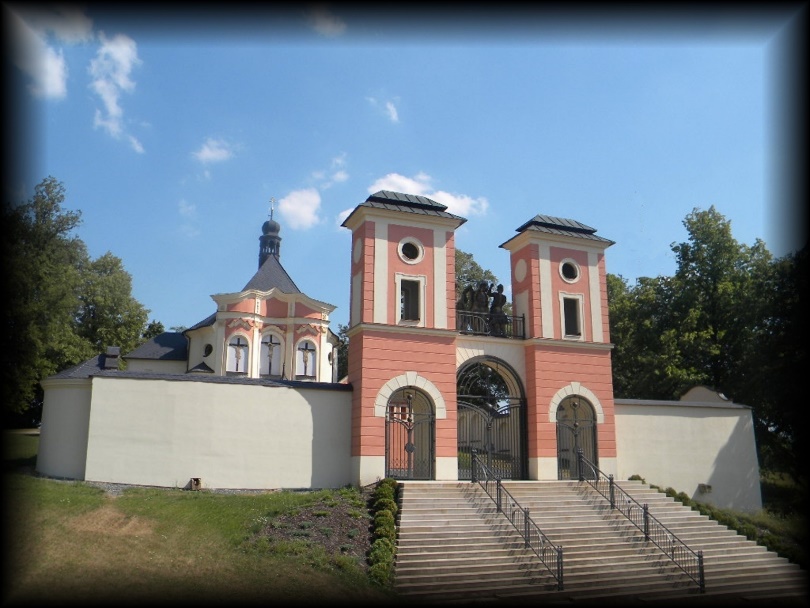 Zámek Letovice								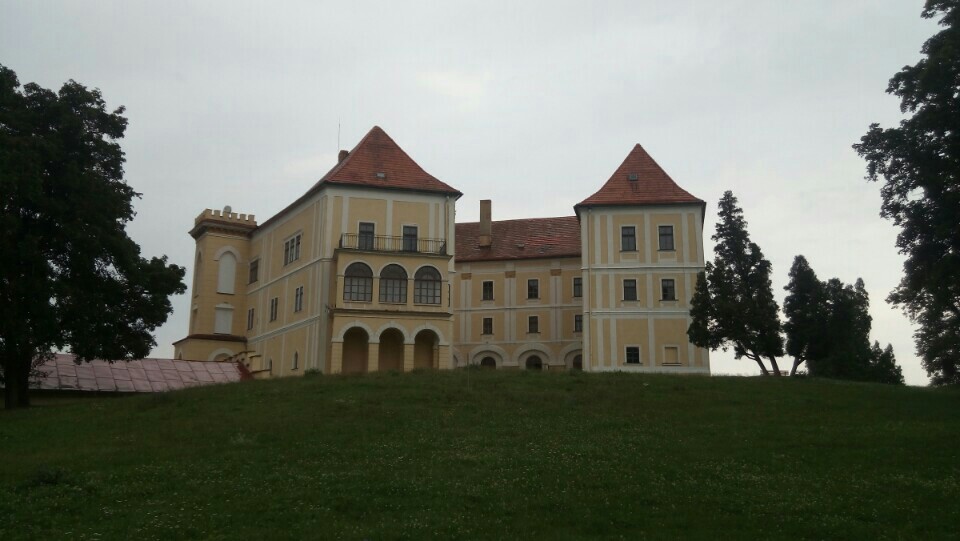 Zámek Čechy pod Kosířem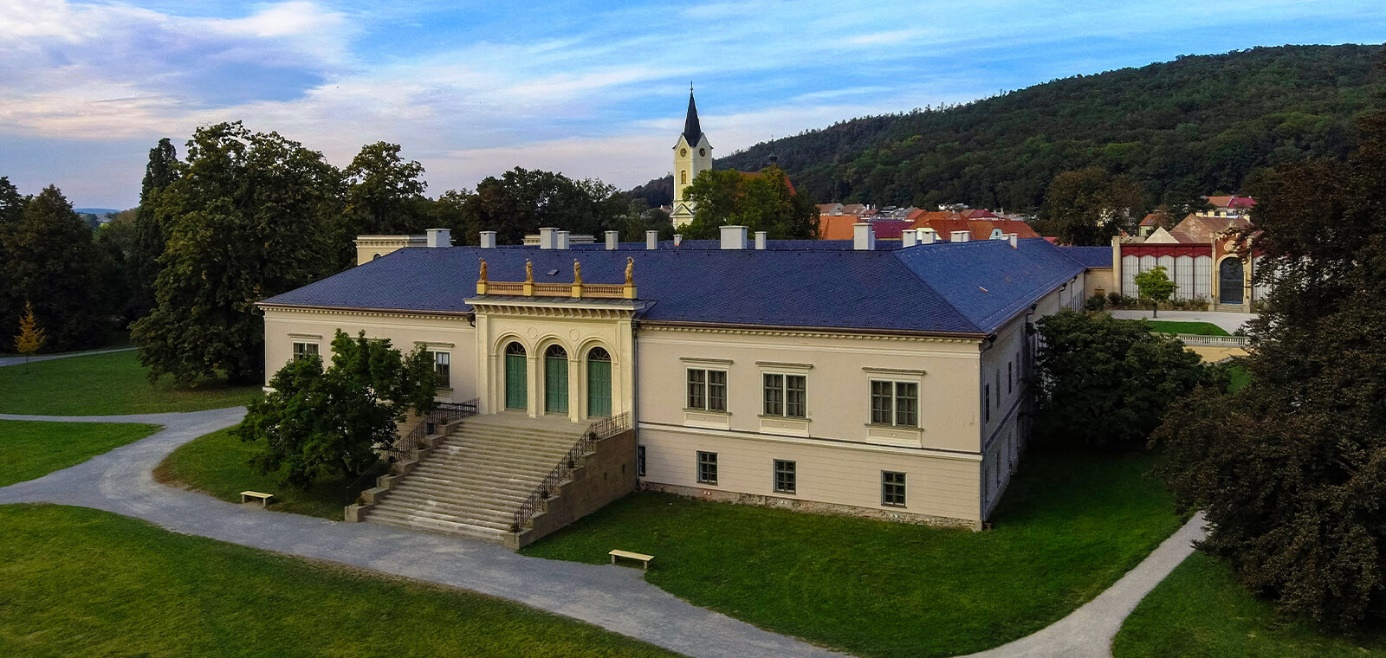 